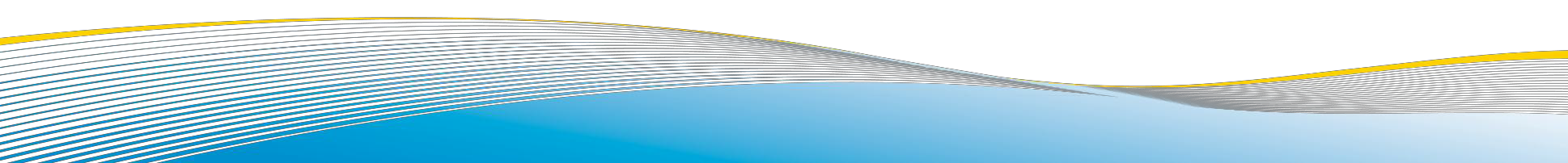 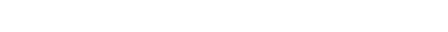 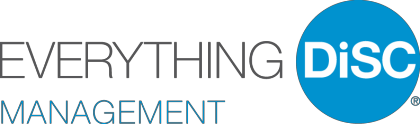 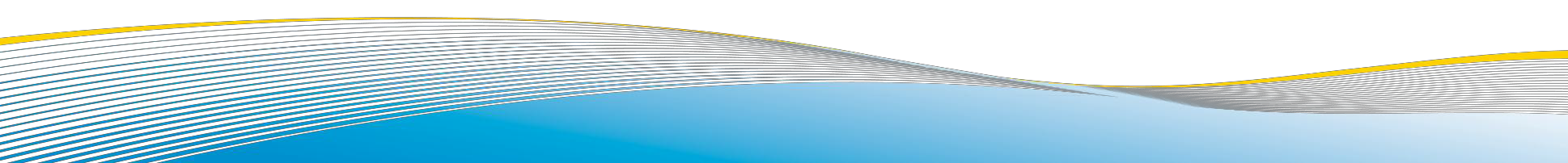 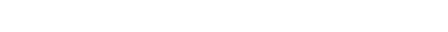 方案概述方案概述方案内容：支持 27 页 Everything DiSC® Management 测评报告的六个各一小时的引导培训模块，包括引导员指南、PowerPoint®演示文稿、测试者讲义和视频。方案介绍：Everything DiSC Management 帮助管理者调整管理类型改善沟通提升参与度 模块 1：你的 DiSC® 管理类型，第 I 部分模块 1：你的 DiSC® 管理类型，第 I 部分时长：60 分钟活动：个人双人小组大组材料：讲义 1.1Everything DiSC Management 测评报告：你的 DiSC 管理类型部分目标：了解 DiSC® 模型及其对管理者角色的说明在 Everything DiSC® Management 图示上查找你的管理类型探索主导你的管理类型的优先性活动描述：测试者在热身活动中分享自己最喜欢的管理者的特征。测试者将通过一段视频了解 DiSC 模型及四种基本管理类型。他们将了解自己的管理类型，讨论管理给其带来愉悦感或疲惫感的方方面面。最后，他们将对管理类型的相关学习内容进行反思。接下页模块 2：你的 DiSC® 管理类型，第 II 部分模块 2：你的 DiSC® 管理类型，第 II 部分时长：60 分钟活动：个人小组大组材料：讲义 2.1讲义 2.2讲义 2.3Everything DiSC® Management 测评报告：你的 DiSC 管理类型部分管理互动指南目标：探索管理类型对你在管理时间、制定决策和解决问题等方面的影响。了解你的类型对日常管理工作的影响。学习识别他人的 DiSC® 类型的方法。活动描述：测试者将探索自己管理时间、制定决策和解决问题的倾向。然后，他们会加入 DiSC 类型小组并且绘制海报，描述其所属类型的日常生活。向大组展示海报后，大家一起讨论关于不同类型的学习内容。测试者将了解如何使用类型解读来识别他人的 DiSC 类型。他们将通过参与具有竞争性的团队比赛活动，利用视频片段来练习类型解读技巧。最后，他们将解读自己所管理的某位员工。模块 3：指导及授权模块 3：指导及授权时长：60 分钟活动：个人双人小组大组材料：讲义 3.1讲义 3.2Everything DiSC® Management 测评报告：指导及授权部分管理互动指南目标：了解你天生的指导和授权类型。识别不同人的指导和授权需求。写下行动计划，改进你对所管理员工进行指导和授权的方式。活动描述：测试者将探索自己对于指导和授权的认知。他们将了解自己的指导和授权类型，并且讨论自己的优势和挑战。他们将观看视频片段，了解对四种员工类型无效的指导和授权方法。他们将针对无效行为展开大组讨论，然后观看演示理想解决方案的后续片段。最后，测试者将运用类型解读方法，确定所管理的某位员工的 DiSC® 类型。他们将了解针对该类型的指导和授权策略，并且写下改进其方法的行动计划。接下页模块 4：激励时长：60 分钟活动：个人双人小组大组材料：讲义 4.1讲义 4.2讲义 4.3Everything DiSC® Management 测评报告：激励部分管理互动指南目标：了解你如何影响其他人的激励因素。识别不同的人认为具有激励作用和反激励作用的因素。写下行动计划，为所管理的员工营造更具激励作用的环境。活动描述：测试者将选择两件激励自己的事情，并将其记录在活动挂图上。他们将在小组中讨论其相似点和不同点。他们将阅读激励以及自己营造的环境的相关内容，并且与搭档进行讨论。他们将观看视频片段，了解对四种员工类型具有反激励作用的方法。测试者将针对无效行为展开讨论，然后观看演示理想解决方案的后续片段。最后，测试者将运用类型解读方法，确定所管理的某位员工的 DiSC® 类型。他们将了解该类型的激励因素，然后写下行动计划来营造更具激励作用的环境。模块 5：发展他人模块 5：发展他人时长：60 分钟活动：个人双人小组大组材料：讲义 5.1讲义 5.2讲义 5.3Everything DiSC® Management 测评报告：发展他人部分管理互动指南目标：了解你在发展他人方面的天然倾向。识别不同人的发展偏好。写下发展特定员工的行动计划。活动描述：测试者将反思管理者或导师如何帮助自己成长。他们将了解自己的类型在发展他人时的利弊。然后，他们将在类型小组中讨论更希望获得怎样的发展，并绘制海报，再向整个大组展示他们的偏好。最后，测试者将运用类型解读方法，确定所管理的某位员工的 DiSC® 类型。他们将了解该类型的发展偏好，并且写下发展该员工的行动计划。接下页模块 6：与你的管理者共事模块 6：与你的管理者共事时长：60 分钟活动：个人双人小组大组材料：讲义 6.1讲义 6.2Everything DiSC® Management 测评报告：与你的管理者共事部分管理互动指南目标：考虑你的管理者可能如何看待你。发现获得管理者认同的不同方法。写下行动计划，改进你与管理者的合作方式。活动描述：测试者将思考自己与管理者的相互理解程度。他们将了解管理者如何看待他们，并在小组中讨论。他们将观看视频片段，了解四种成功获得认同的方法，其中每个片段的管理者都属于不同类型。测试者将运用类型解读确定各自的管理者的 DiSC® 类型，并阅读与你的管理者共事的相关内容。他们将讨论自己的哪些行为对管理者有效，哪些方面有待改进。最后，他们将写下行动计划，以提高自己与你的管理者共事的效率。